Sabine Larmet31 bis chemin du baudy	69260 Charbonnièressabine@larmet.eu+33 6 45 80 52 05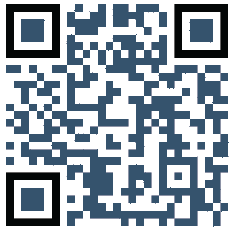 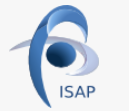 ISAP Federation memberFunctional and business skills:Lead SAP enhancement actions: Scoping Study, Impact Study, Feasibility Study, Customizing, and implementations. Participation in projects of integration, roll-out, upgrade. Implementations with and without use of pre-customized SAP Best Practice Solutions. Assistance in project management, gathering and formalization of requirements. Proposal of solutions.Quotations. Creation of scripts for business validation, Assistance for validation of the solution,  Training.Project management, Team management Business skills General Ledger Accounting, Accounts Receivable and Accounts Payable, Bank Accounting, Assets accounting, Controlling, Financial Consolidation.Industry knowledge :Alimentary Pasta ProductionChemical Industry & Medical Diagnostic Tools&ReagentsAutomotive  Distribution Industry Property & Casualty Insurance Household EquipmentTechnical Skills :SAP Modules	: FI (GL, new GL , AA, AP, AR, TR, TV)  CO PS DART   FI S4/HANAIntegration with modules CO MM SD HR PSLanguage skills :ENGLISH: Fluent written and spokenSENIOR FUNCTIONAL CONSULTANT SAP FI-COFREELANCEFREELANCEFREELANCEFREELANCEFREELANCEFREELANCEFREELANCE        Since 2011        Since 2011        Since 2011        Since 2011PANZANIPANZANIAlimentary Pasta Production Alimentary Pasta Production Alimentary Pasta Production Alimentary Pasta Production Alimentary Pasta Production Alimentary Pasta Production Alimentary Pasta Production Alimentary Pasta Production Alimentary Pasta Production Alimentary Pasta Production Alimentary Pasta Production Since june  2018 Contexte techniqueContexte techniqueFI CO functionnal supportIFRS16 Project (Panzani , Lustucru frais , Celnat & R Monterrat)Project Webreflex Lustucru FraisProject ASM carve-outMaintenance Panzani & William SaurinSAP ECC6FI CO functionnal supportIFRS16 Project (Panzani , Lustucru frais , Celnat & R Monterrat)Project Webreflex Lustucru FraisProject ASM carve-outMaintenance Panzani & William SaurinSAP ECC6FI CO functionnal supportIFRS16 Project (Panzani , Lustucru frais , Celnat & R Monterrat)Project Webreflex Lustucru FraisProject ASM carve-outMaintenance Panzani & William SaurinSAP ECC6FI CO functionnal supportIFRS16 Project (Panzani , Lustucru frais , Celnat & R Monterrat)Project Webreflex Lustucru FraisProject ASM carve-outMaintenance Panzani & William SaurinSAP ECC6FI CO functionnal supportIFRS16 Project (Panzani , Lustucru frais , Celnat & R Monterrat)Project Webreflex Lustucru FraisProject ASM carve-outMaintenance Panzani & William SaurinSAP ECC6FI CO functionnal supportIFRS16 Project (Panzani , Lustucru frais , Celnat & R Monterrat)Project Webreflex Lustucru FraisProject ASM carve-outMaintenance Panzani & William SaurinSAP ECC6FI CO functionnal supportIFRS16 Project (Panzani , Lustucru frais , Celnat & R Monterrat)Project Webreflex Lustucru FraisProject ASM carve-outMaintenance Panzani & William SaurinSAP ECC6FI CO functionnal supportIFRS16 Project (Panzani , Lustucru frais , Celnat & R Monterrat)Project Webreflex Lustucru FraisProject ASM carve-outMaintenance Panzani & William SaurinSAP ECC6FI CO functionnal supportIFRS16 Project (Panzani , Lustucru frais , Celnat & R Monterrat)Project Webreflex Lustucru FraisProject ASM carve-outMaintenance Panzani & William SaurinSAP ECC6FI CO functionnal supportIFRS16 Project (Panzani , Lustucru frais , Celnat & R Monterrat)Project Webreflex Lustucru FraisProject ASM carve-outMaintenance Panzani & William SaurinSAP ECC6FI CO functionnal supportIFRS16 Project (Panzani , Lustucru frais , Celnat & R Monterrat)Project Webreflex Lustucru FraisProject ASM carve-outMaintenance Panzani & William SaurinSAP ECC6BioMérieuxBioMérieuxChemical Reagents & Medical Diagnostic Tools Chemical Reagents & Medical Diagnostic Tools Chemical Reagents & Medical Diagnostic Tools Chemical Reagents & Medical Diagnostic Tools Chemical Reagents & Medical Diagnostic Tools Chemical Reagents & Medical Diagnostic Tools Chemical Reagents & Medical Diagnostic Tools Chemical Reagents & Medical Diagnostic Tools Chemical Reagents & Medical Diagnostic Tools Chemical Reagents & Medical Diagnostic Tools Chemical Reagents & Medical Diagnostic Tools april 2018 – feb. 2019Contexte techniqueContexte techniqueFI-CO Functional Support for Thailand & Singapore roll-outAdaptation of Core model to local specificities (Ledgers, Withholding tax , Business Place, Branch, Currency,  Tax invoices, Credit Management, Assets , FI Invoice, Tax & Accounts Determination, Valuation Methods )  SAP ECC6 Multiledger & Material LedgerFI-CO Functional Support for Thailand & Singapore roll-outAdaptation of Core model to local specificities (Ledgers, Withholding tax , Business Place, Branch, Currency,  Tax invoices, Credit Management, Assets , FI Invoice, Tax & Accounts Determination, Valuation Methods )  SAP ECC6 Multiledger & Material LedgerFI-CO Functional Support for Thailand & Singapore roll-outAdaptation of Core model to local specificities (Ledgers, Withholding tax , Business Place, Branch, Currency,  Tax invoices, Credit Management, Assets , FI Invoice, Tax & Accounts Determination, Valuation Methods )  SAP ECC6 Multiledger & Material LedgerFI-CO Functional Support for Thailand & Singapore roll-outAdaptation of Core model to local specificities (Ledgers, Withholding tax , Business Place, Branch, Currency,  Tax invoices, Credit Management, Assets , FI Invoice, Tax & Accounts Determination, Valuation Methods )  SAP ECC6 Multiledger & Material LedgerFI-CO Functional Support for Thailand & Singapore roll-outAdaptation of Core model to local specificities (Ledgers, Withholding tax , Business Place, Branch, Currency,  Tax invoices, Credit Management, Assets , FI Invoice, Tax & Accounts Determination, Valuation Methods )  SAP ECC6 Multiledger & Material LedgerFI-CO Functional Support for Thailand & Singapore roll-outAdaptation of Core model to local specificities (Ledgers, Withholding tax , Business Place, Branch, Currency,  Tax invoices, Credit Management, Assets , FI Invoice, Tax & Accounts Determination, Valuation Methods )  SAP ECC6 Multiledger & Material LedgerFI-CO Functional Support for Thailand & Singapore roll-outAdaptation of Core model to local specificities (Ledgers, Withholding tax , Business Place, Branch, Currency,  Tax invoices, Credit Management, Assets , FI Invoice, Tax & Accounts Determination, Valuation Methods )  SAP ECC6 Multiledger & Material LedgerFI-CO Functional Support for Thailand & Singapore roll-outAdaptation of Core model to local specificities (Ledgers, Withholding tax , Business Place, Branch, Currency,  Tax invoices, Credit Management, Assets , FI Invoice, Tax & Accounts Determination, Valuation Methods )  SAP ECC6 Multiledger & Material LedgerFI-CO Functional Support for Thailand & Singapore roll-outAdaptation of Core model to local specificities (Ledgers, Withholding tax , Business Place, Branch, Currency,  Tax invoices, Credit Management, Assets , FI Invoice, Tax & Accounts Determination, Valuation Methods )  SAP ECC6 Multiledger & Material LedgerFI-CO Functional Support for Thailand & Singapore roll-outAdaptation of Core model to local specificities (Ledgers, Withholding tax , Business Place, Branch, Currency,  Tax invoices, Credit Management, Assets , FI Invoice, Tax & Accounts Determination, Valuation Methods )  SAP ECC6 Multiledger & Material LedgerFI-CO Functional Support for Thailand & Singapore roll-outAdaptation of Core model to local specificities (Ledgers, Withholding tax , Business Place, Branch, Currency,  Tax invoices, Credit Management, Assets , FI Invoice, Tax & Accounts Determination, Valuation Methods )  SAP ECC6 Multiledger & Material LedgerARKEMAARKEMAChemical IndustryChemical IndustryChemical IndustryChemical IndustryChemical IndustryChemical IndustryChemical IndustryChemical IndustryChemical IndustryChemical Industryapril 2011 – dec 2017april 2011 – dec 2017Functional Consultant SAP FI-COFunctional Consultant SAP FI-COFunctional Consultant SAP FI-COFunctional Consultant SAP FI-COFunctional Consultant SAP FI-COFunctional Consultant SAP FI-COFunctional Consultant SAP FI-COFunctional Consultant SAP FI-COFunctional Consultant SAP FI-COFunctional Consultant SAP FI-COFunctional Consultant SAP FI-COFunctional Consultant SAP FI-COProjectProjectSAP FI functionnal supportSAP FI functionnal supportSAP FI functionnal supportSAP FI functionnal supportSAP FI functionnal supportSAP FI functionnal supportSAP FI functionnal supportSAP FI functionnal supportSAP FI functionnal supportSAP FI functionnal supportAssignmentAssignmentFiscal support for  France , Italy , Malaysia and Spain. FEC, GAF, Spesometro, SII.  Fiscal support for  France , Italy , Malaysia and Spain. FEC, GAF, Spesometro, SII.  Fiscal support for  France , Italy , Malaysia and Spain. FEC, GAF, Spesometro, SII.  Fiscal support for  France , Italy , Malaysia and Spain. FEC, GAF, Spesometro, SII.  Fiscal support for  France , Italy , Malaysia and Spain. FEC, GAF, Spesometro, SII.  Fiscal support for  France , Italy , Malaysia and Spain. FEC, GAF, Spesometro, SII.  Fiscal support for  France , Italy , Malaysia and Spain. FEC, GAF, Spesometro, SII.  Fiscal support for  France , Italy , Malaysia and Spain. FEC, GAF, Spesometro, SII.  Fiscal support for  France , Italy , Malaysia and Spain. FEC, GAF, Spesometro, SII.  Fiscal support for  France , Italy , Malaysia and Spain. FEC, GAF, Spesometro, SII.  Production & justification of accounts : Creation and uppdate of companies, taxes , VAT, substitutions & validations. Functional studies, rédaction of general and detailed spécifications. France, Germany, Spain, Netherland , Belgium, Malaysia.Production & justification of accounts : Creation and uppdate of companies, taxes , VAT, substitutions & validations. Functional studies, rédaction of general and detailed spécifications. France, Germany, Spain, Netherland , Belgium, Malaysia.Production & justification of accounts : Creation and uppdate of companies, taxes , VAT, substitutions & validations. Functional studies, rédaction of general and detailed spécifications. France, Germany, Spain, Netherland , Belgium, Malaysia.Production & justification of accounts : Creation and uppdate of companies, taxes , VAT, substitutions & validations. Functional studies, rédaction of general and detailed spécifications. France, Germany, Spain, Netherland , Belgium, Malaysia.Production & justification of accounts : Creation and uppdate of companies, taxes , VAT, substitutions & validations. Functional studies, rédaction of general and detailed spécifications. France, Germany, Spain, Netherland , Belgium, Malaysia.Production & justification of accounts : Creation and uppdate of companies, taxes , VAT, substitutions & validations. Functional studies, rédaction of general and detailed spécifications. France, Germany, Spain, Netherland , Belgium, Malaysia.Production & justification of accounts : Creation and uppdate of companies, taxes , VAT, substitutions & validations. Functional studies, rédaction of general and detailed spécifications. France, Germany, Spain, Netherland , Belgium, Malaysia.Production & justification of accounts : Creation and uppdate of companies, taxes , VAT, substitutions & validations. Functional studies, rédaction of general and detailed spécifications. France, Germany, Spain, Netherland , Belgium, Malaysia.Production & justification of accounts : Creation and uppdate of companies, taxes , VAT, substitutions & validations. Functional studies, rédaction of general and detailed spécifications. France, Germany, Spain, Netherland , Belgium, Malaysia.Production & justification of accounts : Creation and uppdate of companies, taxes , VAT, substitutions & validations. Functional studies, rédaction of general and detailed spécifications. France, Germany, Spain, Netherland , Belgium, Malaysia.Assets accounting functionnal support: Adaptation of core model for new companies, Creation and update of asset classes and depreciation keys. LSMW Migrations. Roll-outs France, Germany, Spain, England , Netherland , Belgium, MalaysiaAssets accounting functionnal support: Adaptation of core model for new companies, Creation and update of asset classes and depreciation keys. LSMW Migrations. Roll-outs France, Germany, Spain, England , Netherland , Belgium, MalaysiaAssets accounting functionnal support: Adaptation of core model for new companies, Creation and update of asset classes and depreciation keys. LSMW Migrations. Roll-outs France, Germany, Spain, England , Netherland , Belgium, MalaysiaAssets accounting functionnal support: Adaptation of core model for new companies, Creation and update of asset classes and depreciation keys. LSMW Migrations. Roll-outs France, Germany, Spain, England , Netherland , Belgium, MalaysiaAssets accounting functionnal support: Adaptation of core model for new companies, Creation and update of asset classes and depreciation keys. LSMW Migrations. Roll-outs France, Germany, Spain, England , Netherland , Belgium, MalaysiaAssets accounting functionnal support: Adaptation of core model for new companies, Creation and update of asset classes and depreciation keys. LSMW Migrations. Roll-outs France, Germany, Spain, England , Netherland , Belgium, MalaysiaAssets accounting functionnal support: Adaptation of core model for new companies, Creation and update of asset classes and depreciation keys. LSMW Migrations. Roll-outs France, Germany, Spain, England , Netherland , Belgium, MalaysiaAssets accounting functionnal support: Adaptation of core model for new companies, Creation and update of asset classes and depreciation keys. LSMW Migrations. Roll-outs France, Germany, Spain, England , Netherland , Belgium, MalaysiaAssets accounting functionnal support: Adaptation of core model for new companies, Creation and update of asset classes and depreciation keys. LSMW Migrations. Roll-outs France, Germany, Spain, England , Netherland , Belgium, MalaysiaAssets accounting functionnal support: Adaptation of core model for new companies, Creation and update of asset classes and depreciation keys. LSMW Migrations. Roll-outs France, Germany, Spain, England , Netherland , Belgium, MalaysiaAccount payables : Pre-invoicing, Auto invoicing, MR11 clearing, User’s Support for expenses reimbursment (HR linked)Account payables : Pre-invoicing, Auto invoicing, MR11 clearing, User’s Support for expenses reimbursment (HR linked)Account payables : Pre-invoicing, Auto invoicing, MR11 clearing, User’s Support for expenses reimbursment (HR linked)Account payables : Pre-invoicing, Auto invoicing, MR11 clearing, User’s Support for expenses reimbursment (HR linked)Account payables : Pre-invoicing, Auto invoicing, MR11 clearing, User’s Support for expenses reimbursment (HR linked)Account payables : Pre-invoicing, Auto invoicing, MR11 clearing, User’s Support for expenses reimbursment (HR linked)Account payables : Pre-invoicing, Auto invoicing, MR11 clearing, User’s Support for expenses reimbursment (HR linked)Account payables : Pre-invoicing, Auto invoicing, MR11 clearing, User’s Support for expenses reimbursment (HR linked)Account payables : Pre-invoicing, Auto invoicing, MR11 clearing, User’s Support for expenses reimbursment (HR linked)Account payables : Pre-invoicing, Auto invoicing, MR11 clearing, User’s Support for expenses reimbursment (HR linked)Projects – Customizing of a project intended to be depreciated only on consolidation ledger  Projects – Customizing of a project intended to be depreciated only on consolidation ledger  Projects – Customizing of a project intended to be depreciated only on consolidation ledger  Projects – Customizing of a project intended to be depreciated only on consolidation ledger  Projects – Customizing of a project intended to be depreciated only on consolidation ledger  Projects – Customizing of a project intended to be depreciated only on consolidation ledger  Projects – Customizing of a project intended to be depreciated only on consolidation ledger  Projects – Customizing of a project intended to be depreciated only on consolidation ledger  Projects – Customizing of a project intended to be depreciated only on consolidation ledger  Projects – Customizing of a project intended to be depreciated only on consolidation ledger  Upgrades (Multiledger , EHP5) : Testing GL – AA , specifics adaptations ; specifications and acceptance testingUpgrades (Multiledger , EHP5) : Testing GL – AA , specifics adaptations ; specifications and acceptance testingUpgrades (Multiledger , EHP5) : Testing GL – AA , specifics adaptations ; specifications and acceptance testingUpgrades (Multiledger , EHP5) : Testing GL – AA , specifics adaptations ; specifications and acceptance testingUpgrades (Multiledger , EHP5) : Testing GL – AA , specifics adaptations ; specifications and acceptance testingUpgrades (Multiledger , EHP5) : Testing GL – AA , specifics adaptations ; specifications and acceptance testingUpgrades (Multiledger , EHP5) : Testing GL – AA , specifics adaptations ; specifications and acceptance testingUpgrades (Multiledger , EHP5) : Testing GL – AA , specifics adaptations ; specifications and acceptance testingUpgrades (Multiledger , EHP5) : Testing GL – AA , specifics adaptations ; specifications and acceptance testingUpgrades (Multiledger , EHP5) : Testing GL – AA , specifics adaptations ; specifications and acceptance testingTechnical BackgroundTechnical BackgroundSAP ECC6 Multiledger & Material Ledger – FI-AA FI-AP FI-GL  PS-AA - CO - DART - LSMW – SECATTSAP ECC6 Multiledger & Material Ledger – FI-AA FI-AP FI-GL  PS-AA - CO - DART - LSMW – SECATTSAP ECC6 Multiledger & Material Ledger – FI-AA FI-AP FI-GL  PS-AA - CO - DART - LSMW – SECATTSAP ECC6 Multiledger & Material Ledger – FI-AA FI-AP FI-GL  PS-AA - CO - DART - LSMW – SECATTSAP ECC6 Multiledger & Material Ledger – FI-AA FI-AP FI-GL  PS-AA - CO - DART - LSMW – SECATTSAP ECC6 Multiledger & Material Ledger – FI-AA FI-AP FI-GL  PS-AA - CO - DART - LSMW – SECATTSAP ECC6 Multiledger & Material Ledger – FI-AA FI-AP FI-GL  PS-AA - CO - DART - LSMW – SECATTSAP ECC6 Multiledger & Material Ledger – FI-AA FI-AP FI-GL  PS-AA - CO - DART - LSMW – SECATTSAP ECC6 Multiledger & Material Ledger – FI-AA FI-AP FI-GL  PS-AA - CO - DART - LSMW – SECATTSAP ECC6 Multiledger & Material Ledger – FI-AA FI-AP FI-GL  PS-AA - CO - DART - LSMW – SECATTProjectsProjectsCoordination / Implementation of SII for Spain Merger of three French companies in the Core Model SAPCoordination / Implementation of SII for Spain Merger of three French companies in the Core Model SAPCoordination / Implementation of SII for Spain Merger of three French companies in the Core Model SAPCoordination / Implementation of SII for Spain Merger of three French companies in the Core Model SAPCoordination / Implementation of SII for Spain Merger of three French companies in the Core Model SAPCoordination / Implementation of SII for Spain Merger of three French companies in the Core Model SAPCoordination / Implementation of SII for Spain Merger of three French companies in the Core Model SAPCoordination / Implementation of SII for Spain Merger of three French companies in the Core Model SAPCoordination / Implementation of SII for Spain Merger of three French companies in the Core Model SAPCoordination / Implementation of SII for Spain Merger of three French companies in the Core Model SAP20172017Spin-off of a part of a French company integrated in SAP Core Model into another SAP environmentSpin-off of a part of a French company integrated in SAP Core Model into another SAP environmentSpin-off of a part of a French company integrated in SAP Core Model into another SAP environmentSpin-off of a part of a French company integrated in SAP Core Model into another SAP environmentSpin-off of a part of a French company integrated in SAP Core Model into another SAP environmentSpin-off of a part of a French company integrated in SAP Core Model into another SAP environmentSpin-off of a part of a French company integrated in SAP Core Model into another SAP environmentSpin-off of a part of a French company integrated in SAP Core Model into another SAP environmentSpin-off of a part of a French company integrated in SAP Core Model into another SAP environmentSpin-off of a part of a French company integrated in SAP Core Model into another SAP environment20162016Roll-out : France & Belgium new companies integrated in SAP Core Model Roll-out : France & Belgium new companies integrated in SAP Core Model Roll-out : France & Belgium new companies integrated in SAP Core Model Roll-out : France & Belgium new companies integrated in SAP Core Model Roll-out : France & Belgium new companies integrated in SAP Core Model Roll-out : France & Belgium new companies integrated in SAP Core Model Roll-out : France & Belgium new companies integrated in SAP Core Model Roll-out : France & Belgium new companies integrated in SAP Core Model Roll-out : France & Belgium new companies integrated in SAP Core Model Roll-out : France & Belgium new companies integrated in SAP Core Model 20152015Merger of the spain companies Merger of the spain companies Merger of the spain companies Merger of the spain companies Merger of the spain companies Merger of the spain companies Merger of the spain companies Merger of the spain companies Merger of the spain companies Merger of the spain companies 20142014Roll-out of SAP Core model : Germany & Netherland  Roll-out of SAP Core model : Germany & Netherland  Roll-out of SAP Core model : Germany & Netherland  Roll-out of SAP Core model : Germany & Netherland  Roll-out of SAP Core model : Germany & Netherland  Roll-out of SAP Core model : Germany & Netherland  Roll-out of SAP Core model : Germany & Netherland  Roll-out of SAP Core model : Germany & Netherland  Roll-out of SAP Core model : Germany & Netherland  Roll-out of SAP Core model : Germany & Netherland  20132013Roll-out of SAP Core model : Spain  Roll-out of SAP Core model : Spain  Roll-out of SAP Core model : Spain  Roll-out of SAP Core model : Spain  Roll-out of SAP Core model : Spain  Roll-out of SAP Core model : Spain  Roll-out of SAP Core model : Spain  Roll-out of SAP Core model : Spain  Roll-out of SAP Core model : Spain  Roll-out of SAP Core model : Spain  20122012AssignmentsAssignmentsImplementation of new companiesImplementation of new companiesImplementation of new companiesImplementation of new companiesImplementation of new companiesImplementation of new companiesImplementation of new companiesImplementation of new companiesImplementation of new companiesImplementation of new companiesGeneral Ledger support , customizing and migrationGeneral Ledger support , customizing and migrationGeneral Ledger support , customizing and migrationGeneral Ledger support , customizing and migrationGeneral Ledger support , customizing and migrationGeneral Ledger support , customizing and migrationGeneral Ledger support , customizing and migrationGeneral Ledger support , customizing and migrationGeneral Ledger support , customizing and migrationGeneral Ledger support , customizing and migrationAssets accounting support and migration  Assets accounting support and migration  Assets accounting support and migration  Assets accounting support and migration  Assets accounting support and migration  Assets accounting support and migration  Assets accounting support and migration  Assets accounting support and migration  Assets accounting support and migration  Assets accounting support and migration  Workshops and users supportWorkshops and users supportWorkshops and users supportWorkshops and users supportWorkshops and users supportWorkshops and users supportWorkshops and users supportWorkshops and users supportWorkshops and users supportWorkshops and users supportAccount payables functionnal supportAccount payables functionnal supportAccount payables functionnal supportAccount payables functionnal supportAccount payables functionnal supportAccount payables functionnal supportAccount payables functionnal supportAccount payables functionnal supportAccount payables functionnal supportAccount payables functionnal supportFunctional studies and writing functional specificationFunctional studies and writing functional specificationFunctional studies and writing functional specificationFunctional studies and writing functional specificationFunctional studies and writing functional specificationFunctional studies and writing functional specificationFunctional studies and writing functional specificationFunctional studies and writing functional specificationFunctional studies and writing functional specificationFunctional studies and writing functional specificationSSII GENESISSSII GENESISSSII GENESISSSII GENESISSSII GENESISSSII GENESISSSII GENESISSSII GENESISSSII GENESISSSII GENESIS2004-20112004-2011Prime Minister OfficePrime Minister OfficePrime Minister OfficePrime Minister OfficePrime Minister OfficePrime Minister OfficePrime Minister OfficePrime Minister OfficePrime Minister OfficePrime Minister OfficePrime Minister OfficePrime Minister OfficeSeptember to december 2010September to december 2010Cabinet officeCabinet officeCabinet officeCabinet officeCabinet officeCabinet officeCabinet officeCabinet officeCabinet officeCabinet officeCabinet officeCabinet officeFunctional Analyst - ConsultantFunctional Analyst - ConsultantFunctional Analyst - ConsultantFunctional Analyst - ConsultantFunctional Analyst - ConsultantFunctional Analyst - ConsultantFunctional Analyst - ConsultantFunctional Analyst - ConsultantFunctional Analyst - ConsultantFunctional Analyst - ConsultantFunctional Analyst - ConsultantFunctional Analyst - ConsultantProjectProjectSet up of a worwkflow application for paperless bills, decrees and responses to questions by MPs to Ministers.Set up of a worwkflow application for paperless bills, decrees and responses to questions by MPs to Ministers.Set up of a worwkflow application for paperless bills, decrees and responses to questions by MPs to Ministers.Set up of a worwkflow application for paperless bills, decrees and responses to questions by MPs to Ministers.Set up of a worwkflow application for paperless bills, decrees and responses to questions by MPs to Ministers.Set up of a worwkflow application for paperless bills, decrees and responses to questions by MPs to Ministers.Set up of a worwkflow application for paperless bills, decrees and responses to questions by MPs to Ministers.Set up of a worwkflow application for paperless bills, decrees and responses to questions by MPs to Ministers.Set up of a worwkflow application for paperless bills, decrees and responses to questions by MPs to Ministers.Set up of a worwkflow application for paperless bills, decrees and responses to questions by MPs to Ministers.AssignmentAssignmentAssistance for the specification phase of the dematerialization of workflowAssistance for the specification phase of the dematerialization of workflowAssistance for the specification phase of the dematerialization of workflowAssistance for the specification phase of the dematerialization of workflowAssistance for the specification phase of the dematerialization of workflowAssistance for the specification phase of the dematerialization of workflowAssistance for the specification phase of the dematerialization of workflowAssistance for the specification phase of the dematerialization of workflowAssistance for the specification phase of the dematerialization of workflowAssistance for the specification phase of the dematerialization of workflowStudies, modelingStudies, modelingStudies, modelingStudies, modelingStudies, modelingStudies, modelingStudies, modelingStudies, modelingStudies, modelingStudies, modelingAnimation of users workshopsAnimation of users workshopsAnimation of users workshopsAnimation of users workshopsAnimation of users workshopsAnimation of users workshopsAnimation of users workshopsAnimation of users workshopsAnimation of users workshopsAnimation of users workshopsWriting functional specificationWriting functional specificationWriting functional specificationWriting functional specificationWriting functional specificationWriting functional specificationWriting functional specificationWriting functional specificationWriting functional specificationWriting functional specificationTechnical BackgroundTechnical BackgroundNUXEO - SAP workflowNUXEO - SAP workflowNUXEO - SAP workflowNUXEO - SAP workflowNUXEO - SAP workflowNUXEO - SAP workflowNUXEO - SAP workflowNUXEO - SAP workflowNUXEO - SAP workflowNUXEO - SAP workflowBRENNTAG BRENNTAG January to february 2010January to february 2010Industry : Chemicals and Distribution Industry : Chemicals and Distribution Industry : Chemicals and Distribution Industry : Chemicals and Distribution Industry : Chemicals and Distribution Industry : Chemicals and Distribution Industry : Chemicals and Distribution Industry : Chemicals and Distribution Industry : Chemicals and Distribution Industry : Chemicals and Distribution Industry : Chemicals and Distribution Industry : Chemicals and Distribution Functional Consultant SAP FI-COFunctional Consultant SAP FI-COFunctional Consultant SAP FI-COFunctional Consultant SAP FI-COFunctional Consultant SAP FI-COFunctional Consultant SAP FI-COFunctional Consultant SAP FI-COFunctional Consultant SAP FI-COFunctional Consultant SAP FI-COFunctional Consultant SAP FI-COFunctional Consultant SAP FI-COFunctional Consultant SAP FI-COProjectProjectCreation of a new compagny in SAP FI-COCreation of a new compagny in SAP FI-COCreation of a new compagny in SAP FI-COCreation of a new compagny in SAP FI-COCreation of a new compagny in SAP FI-COCreation of a new compagny in SAP FI-COCreation of a new compagny in SAP FI-COCreation of a new compagny in SAP FI-COCreation of a new compagny in SAP FI-COCreation of a new compagny in SAP FI-COAssignmentAssignmentDiagnosis and Definition of the users requirements.Diagnosis and Definition of the users requirements.Diagnosis and Definition of the users requirements.Diagnosis and Definition of the users requirements.Diagnosis and Definition of the users requirements.Diagnosis and Definition of the users requirements.Diagnosis and Definition of the users requirements.Diagnosis and Definition of the users requirements.Diagnosis and Definition of the users requirements.Diagnosis and Definition of the users requirements.Review and update configuration of general ledger, accounts payables, accounts receivable, tresuary, controllingReview and update configuration of general ledger, accounts payables, accounts receivable, tresuary, controllingReview and update configuration of general ledger, accounts payables, accounts receivable, tresuary, controllingReview and update configuration of general ledger, accounts payables, accounts receivable, tresuary, controllingReview and update configuration of general ledger, accounts payables, accounts receivable, tresuary, controllingReview and update configuration of general ledger, accounts payables, accounts receivable, tresuary, controllingReview and update configuration of general ledger, accounts payables, accounts receivable, tresuary, controllingReview and update configuration of general ledger, accounts payables, accounts receivable, tresuary, controllingReview and update configuration of general ledger, accounts payables, accounts receivable, tresuary, controllingReview and update configuration of general ledger, accounts payables, accounts receivable, tresuary, controllingSetting up Test Plan and Support of the usersSetting up Test Plan and Support of the usersSetting up Test Plan and Support of the usersSetting up Test Plan and Support of the usersSetting up Test Plan and Support of the usersSetting up Test Plan and Support of the usersSetting up Test Plan and Support of the usersSetting up Test Plan and Support of the usersSetting up Test Plan and Support of the usersSetting up Test Plan and Support of the usersSupport and user training (1 key user)Support and user training (1 key user)Support and user training (1 key user)Support and user training (1 key user)Support and user training (1 key user)Support and user training (1 key user)Support and user training (1 key user)Support and user training (1 key user)Support and user training (1 key user)Support and user training (1 key user)Technical BackgroundTechnical BackgroundSAP ECC6 : FI-GL (New GL), FI-AP, FI-AR, FI-TR, COSAP ECC6 : FI-GL (New GL), FI-AP, FI-AR, FI-TR, COSAP ECC6 : FI-GL (New GL), FI-AP, FI-AR, FI-TR, COSAP ECC6 : FI-GL (New GL), FI-AP, FI-AR, FI-TR, COSAP ECC6 : FI-GL (New GL), FI-AP, FI-AR, FI-TR, COSAP ECC6 : FI-GL (New GL), FI-AP, FI-AR, FI-TR, COSAP ECC6 : FI-GL (New GL), FI-AP, FI-AR, FI-TR, COSAP ECC6 : FI-GL (New GL), FI-AP, FI-AR, FI-TR, COSAP ECC6 : FI-GL (New GL), FI-AP, FI-AR, FI-TR, COSAP ECC6 : FI-GL (New GL), FI-AP, FI-AR, FI-TR, COGENESISGENESISDecember 2009 - july 2010December 2009 - july 2010Functional Consultant SAP FI-COFunctional Consultant SAP FI-COFunctional Consultant SAP FI-COFunctional Consultant SAP FI-COFunctional Consultant SAP FI-COFunctional Consultant SAP FI-COFunctional Consultant SAP FI-COFunctional Consultant SAP FI-COFunctional Consultant SAP FI-COFunctional Consultant SAP FI-COFunctional Consultant SAP FI-COFunctional Consultant SAP FI-COProjectProjectSAP FI-CO implementationSAP FI-CO implementationSAP FI-CO implementationSAP FI-CO implementationSAP FI-CO implementationSAP FI-CO implementationSAP FI-CO implementationSAP FI-CO implementationSAP FI-CO implementationSAP FI-CO implementationAssignmentAssignmentPre-studies and user workshops for Definition of Accounting and Financial Requirement. Pre-studies and user workshops for Definition of Accounting and Financial Requirement. Pre-studies and user workshops for Definition of Accounting and Financial Requirement. Pre-studies and user workshops for Definition of Accounting and Financial Requirement. Pre-studies and user workshops for Definition of Accounting and Financial Requirement. Pre-studies and user workshops for Definition of Accounting and Financial Requirement. Pre-studies and user workshops for Definition of Accounting and Financial Requirement. Pre-studies and user workshops for Definition of Accounting and Financial Requirement. Pre-studies and user workshops for Definition of Accounting and Financial Requirement. Pre-studies and user workshops for Definition of Accounting and Financial Requirement. Implementation of the solution: Customizing and ValidationImplementation of the solution: Customizing and ValidationImplementation of the solution: Customizing and ValidationImplementation of the solution: Customizing and ValidationImplementation of the solution: Customizing and ValidationImplementation of the solution: Customizing and ValidationImplementation of the solution: Customizing and ValidationImplementation of the solution: Customizing and ValidationImplementation of the solution: Customizing and ValidationImplementation of the solution: Customizing and ValidationSupport users validation (3 users)Support users validation (3 users)Support users validation (3 users)Support users validation (3 users)Support users validation (3 users)Support users validation (3 users)Support users validation (3 users)Support users validation (3 users)Support users validation (3 users)Support users validation (3 users)Creation of test plan Creation of test plan Creation of test plan Creation of test plan Creation of test plan Creation of test plan Creation of test plan Creation of test plan Creation of test plan Creation of test plan Creation of training materials, animation of workshops and training of usersCreation of training materials, animation of workshops and training of usersCreation of training materials, animation of workshops and training of usersCreation of training materials, animation of workshops and training of usersCreation of training materials, animation of workshops and training of usersCreation of training materials, animation of workshops and training of usersCreation of training materials, animation of workshops and training of usersCreation of training materials, animation of workshops and training of usersCreation of training materials, animation of workshops and training of usersCreation of training materials, animation of workshops and training of usersTechnical BackgroundTechnical BackgroundSAP ECC6 - FI CO SD MM PSSAP ECC6 - FI CO SD MM PSSAP ECC6 - FI CO SD MM PSSAP ECC6 - FI CO SD MM PSSAP ECC6 - FI CO SD MM PSSAP ECC6 - FI CO SD MM PSSAP ECC6 - FI CO SD MM PSSAP ECC6 - FI CO SD MM PSSAP ECC6 - FI CO SD MM PSSAP ECC6 - FI CO SD MM PSTORAY FILM TORAY FILM June - November 2009June - November 2009Industry: Production of plastic filmsIndustry: Production of plastic filmsIndustry: Production of plastic filmsIndustry: Production of plastic filmsIndustry: Production of plastic filmsIndustry: Production of plastic filmsIndustry: Production of plastic filmsIndustry: Production of plastic filmsIndustry: Production of plastic filmsIndustry: Production of plastic filmsIndustry: Production of plastic filmsIndustry: Production of plastic filmsFunctional Consultant SAP FI-COFunctional Consultant SAP FI-COFunctional Consultant SAP FI-COFunctional Consultant SAP FI-COFunctional Consultant SAP FI-COFunctional Consultant SAP FI-COFunctional Consultant SAP FI-COFunctional Consultant SAP FI-COFunctional Consultant SAP FI-COFunctional Consultant SAP FI-COFunctional Consultant SAP FI-COFunctional Consultant SAP FI-COProjectProjectOPP Project - Creation of a new compagny in SAP - Administrative SystemsOPP Project - Creation of a new compagny in SAP - Administrative SystemsOPP Project - Creation of a new compagny in SAP - Administrative SystemsOPP Project - Creation of a new compagny in SAP - Administrative SystemsOPP Project - Creation of a new compagny in SAP - Administrative SystemsOPP Project - Creation of a new compagny in SAP - Administrative SystemsOPP Project - Creation of a new compagny in SAP - Administrative SystemsOPP Project - Creation of a new compagny in SAP - Administrative SystemsOPP Project - Creation of a new compagny in SAP - Administrative SystemsOPP Project - Creation of a new compagny in SAP - Administrative SystemsAssignmentAssignmentStudies, Recommandations, customizingStudies, Recommandations, customizingStudies, Recommandations, customizingStudies, Recommandations, customizingStudies, Recommandations, customizingStudies, Recommandations, customizingStudies, Recommandations, customizingStudies, Recommandations, customizingStudies, Recommandations, customizingStudies, Recommandations, customizingDesign / Implementation for the Migration / Sale of the company Toray Pastic Europe to the new company Toray Films Europe: development of adjustements, Tuning and troubleshooting for Assets and AuthorizationsDesign / Implementation for the Migration / Sale of the company Toray Pastic Europe to the new company Toray Films Europe: development of adjustements, Tuning and troubleshooting for Assets and AuthorizationsDesign / Implementation for the Migration / Sale of the company Toray Pastic Europe to the new company Toray Films Europe: development of adjustements, Tuning and troubleshooting for Assets and AuthorizationsDesign / Implementation for the Migration / Sale of the company Toray Pastic Europe to the new company Toray Films Europe: development of adjustements, Tuning and troubleshooting for Assets and AuthorizationsDesign / Implementation for the Migration / Sale of the company Toray Pastic Europe to the new company Toray Films Europe: development of adjustements, Tuning and troubleshooting for Assets and AuthorizationsDesign / Implementation for the Migration / Sale of the company Toray Pastic Europe to the new company Toray Films Europe: development of adjustements, Tuning and troubleshooting for Assets and AuthorizationsDesign / Implementation for the Migration / Sale of the company Toray Pastic Europe to the new company Toray Films Europe: development of adjustements, Tuning and troubleshooting for Assets and AuthorizationsDesign / Implementation for the Migration / Sale of the company Toray Pastic Europe to the new company Toray Films Europe: development of adjustements, Tuning and troubleshooting for Assets and AuthorizationsDesign / Implementation for the Migration / Sale of the company Toray Pastic Europe to the new company Toray Films Europe: development of adjustements, Tuning and troubleshooting for Assets and AuthorizationsDesign / Implementation for the Migration / Sale of the company Toray Pastic Europe to the new company Toray Films Europe: development of adjustements, Tuning and troubleshooting for Assets and AuthorizationsTechnical BackgroundTechnical BackgroundSAP 4.7 FI, FI-AA CO SD MMSAP 4.7 FI, FI-AA CO SD MMSAP 4.7 FI, FI-AA CO SD MMSAP 4.7 FI, FI-AA CO SD MMSAP 4.7 FI, FI-AA CO SD MMSAP 4.7 FI, FI-AA CO SD MMSAP 4.7 FI, FI-AA CO SD MMSAP 4.7 FI, FI-AA CO SD MMSAP 4.7 FI, FI-AA CO SD MMSAP 4.7 FI, FI-AA CO SD MMNOVACAPNOVACAPMarch to June 2009March to June 2009Industry : ChemicalsIndustry : ChemicalsIndustry : ChemicalsIndustry : ChemicalsIndustry : ChemicalsIndustry : ChemicalsIndustry : ChemicalsIndustry : ChemicalsIndustry : ChemicalsIndustry : ChemicalsIndustry : ChemicalsIndustry : ChemicalsFunctional Consultant SAP FI-COFunctional Consultant SAP FI-COFunctional Consultant SAP FI-COFunctional Consultant SAP FI-COFunctional Consultant SAP FI-COFunctional Consultant SAP FI-COFunctional Consultant SAP FI-COFunctional Consultant SAP FI-COFunctional Consultant SAP FI-COFunctional Consultant SAP FI-COFunctional Consultant SAP FI-COFunctional Consultant SAP FI-COProjectProjectUpgrade SAP 4.7 -> ECC6 Upgrade SAP 4.7 -> ECC6 Upgrade SAP 4.7 -> ECC6 Upgrade SAP 4.7 -> ECC6 Upgrade SAP 4.7 -> ECC6 Upgrade SAP 4.7 -> ECC6 Upgrade SAP 4.7 -> ECC6 Upgrade SAP 4.7 -> ECC6 Upgrade SAP 4.7 -> ECC6 Upgrade SAP 4.7 -> ECC6 AssignmentAssignmentFunctional study, Gathering of used functionalities by the users, and set up of detailed validation scripts for General Ledger Accounting, Accounts Receivable and Accounts Payable, Bank Accounting, Treasury, Assets accounting, Controlling, Controlling Product Cost, Project ManagementTesting Treasury, General Ledger Accounting, Accounts Receivable (FI-TR, FI-GL, FI-AR)Functional study, Gathering of used functionalities by the users, and set up of detailed validation scripts for General Ledger Accounting, Accounts Receivable and Accounts Payable, Bank Accounting, Treasury, Assets accounting, Controlling, Controlling Product Cost, Project ManagementTesting Treasury, General Ledger Accounting, Accounts Receivable (FI-TR, FI-GL, FI-AR)Functional study, Gathering of used functionalities by the users, and set up of detailed validation scripts for General Ledger Accounting, Accounts Receivable and Accounts Payable, Bank Accounting, Treasury, Assets accounting, Controlling, Controlling Product Cost, Project ManagementTesting Treasury, General Ledger Accounting, Accounts Receivable (FI-TR, FI-GL, FI-AR)Functional study, Gathering of used functionalities by the users, and set up of detailed validation scripts for General Ledger Accounting, Accounts Receivable and Accounts Payable, Bank Accounting, Treasury, Assets accounting, Controlling, Controlling Product Cost, Project ManagementTesting Treasury, General Ledger Accounting, Accounts Receivable (FI-TR, FI-GL, FI-AR)Functional study, Gathering of used functionalities by the users, and set up of detailed validation scripts for General Ledger Accounting, Accounts Receivable and Accounts Payable, Bank Accounting, Treasury, Assets accounting, Controlling, Controlling Product Cost, Project ManagementTesting Treasury, General Ledger Accounting, Accounts Receivable (FI-TR, FI-GL, FI-AR)Functional study, Gathering of used functionalities by the users, and set up of detailed validation scripts for General Ledger Accounting, Accounts Receivable and Accounts Payable, Bank Accounting, Treasury, Assets accounting, Controlling, Controlling Product Cost, Project ManagementTesting Treasury, General Ledger Accounting, Accounts Receivable (FI-TR, FI-GL, FI-AR)Functional study, Gathering of used functionalities by the users, and set up of detailed validation scripts for General Ledger Accounting, Accounts Receivable and Accounts Payable, Bank Accounting, Treasury, Assets accounting, Controlling, Controlling Product Cost, Project ManagementTesting Treasury, General Ledger Accounting, Accounts Receivable (FI-TR, FI-GL, FI-AR)Functional study, Gathering of used functionalities by the users, and set up of detailed validation scripts for General Ledger Accounting, Accounts Receivable and Accounts Payable, Bank Accounting, Treasury, Assets accounting, Controlling, Controlling Product Cost, Project ManagementTesting Treasury, General Ledger Accounting, Accounts Receivable (FI-TR, FI-GL, FI-AR)Functional study, Gathering of used functionalities by the users, and set up of detailed validation scripts for General Ledger Accounting, Accounts Receivable and Accounts Payable, Bank Accounting, Treasury, Assets accounting, Controlling, Controlling Product Cost, Project ManagementTesting Treasury, General Ledger Accounting, Accounts Receivable (FI-TR, FI-GL, FI-AR)Functional study, Gathering of used functionalities by the users, and set up of detailed validation scripts for General Ledger Accounting, Accounts Receivable and Accounts Payable, Bank Accounting, Treasury, Assets accounting, Controlling, Controlling Product Cost, Project ManagementTesting Treasury, General Ledger Accounting, Accounts Receivable (FI-TR, FI-GL, FI-AR)Technical BackgroundTechnical BackgroundSAP ECC6 : FI, FI-AR, FI-AP, FI-AA, FI-GL, FI-TR, CO, PS et SD, MM, PPSAP ECC6 : FI, FI-AR, FI-AP, FI-AA, FI-GL, FI-TR, CO, PS et SD, MM, PPSAP ECC6 : FI, FI-AR, FI-AP, FI-AA, FI-GL, FI-TR, CO, PS et SD, MM, PPSAP ECC6 : FI, FI-AR, FI-AP, FI-AA, FI-GL, FI-TR, CO, PS et SD, MM, PPSAP ECC6 : FI, FI-AR, FI-AP, FI-AA, FI-GL, FI-TR, CO, PS et SD, MM, PPSAP ECC6 : FI, FI-AR, FI-AP, FI-AA, FI-GL, FI-TR, CO, PS et SD, MM, PPSAP ECC6 : FI, FI-AR, FI-AP, FI-AA, FI-GL, FI-TR, CO, PS et SD, MM, PPSAP ECC6 : FI, FI-AR, FI-AP, FI-AA, FI-GL, FI-TR, CO, PS et SD, MM, PPSAP ECC6 : FI, FI-AR, FI-AP, FI-AA, FI-GL, FI-TR, CO, PS et SD, MM, PPSAP ECC6 : FI, FI-AR, FI-AP, FI-AA, FI-GL, FI-TR, CO, PS et SD, MM, PPVolvo ITVolvo IT September to December 2008 September to December 2008Industry : AutomotiveIndustry : AutomotiveIndustry : AutomotiveIndustry : AutomotiveIndustry : AutomotiveIndustry : AutomotiveIndustry : AutomotiveIndustry : AutomotiveIndustry : AutomotiveIndustry : AutomotiveIndustry : AutomotiveIndustry : AutomotiveFunctional Consultant SAP FI-COFunctional Consultant SAP FI-COFunctional Consultant SAP FI-COFunctional Consultant SAP FI-COFunctional Consultant SAP FI-COFunctional Consultant SAP FI-COFunctional Consultant SAP FI-COFunctional Consultant SAP FI-COFunctional Consultant SAP FI-COFunctional Consultant SAP FI-COFunctional Consultant SAP FI-COFunctional Consultant SAP FI-COProjectsProjectsDFO Direct Flow Optimisation / T08 Co-distribution of a new vehicle DFO Direct Flow Optimisation / T08 Co-distribution of a new vehicle DFO Direct Flow Optimisation / T08 Co-distribution of a new vehicle DFO Direct Flow Optimisation / T08 Co-distribution of a new vehicle DFO Direct Flow Optimisation / T08 Co-distribution of a new vehicle DFO Direct Flow Optimisation / T08 Co-distribution of a new vehicle DFO Direct Flow Optimisation / T08 Co-distribution of a new vehicle DFO Direct Flow Optimisation / T08 Co-distribution of a new vehicle DFO Direct Flow Optimisation / T08 Co-distribution of a new vehicle DFO Direct Flow Optimisation / T08 Co-distribution of a new vehicle AssignmentAssignmentFor DFO: pre-study and Gap analysis between ALCOR (FI / CO) and Master FinanceFor DFO: pre-study and Gap analysis between ALCOR (FI / CO) and Master FinanceFor DFO: pre-study and Gap analysis between ALCOR (FI / CO) and Master FinanceFor DFO: pre-study and Gap analysis between ALCOR (FI / CO) and Master FinanceFor DFO: pre-study and Gap analysis between ALCOR (FI / CO) and Master FinanceFor DFO: pre-study and Gap analysis between ALCOR (FI / CO) and Master FinanceFor DFO: pre-study and Gap analysis between ALCOR (FI / CO) and Master FinanceFor DFO: pre-study and Gap analysis between ALCOR (FI / CO) and Master FinanceFor DFO: pre-study and Gap analysis between ALCOR (FI / CO) and Master FinanceFor DFO: pre-study and Gap analysis between ALCOR (FI / CO) and Master FinanceFor T08: Impact studies on all financial flows of Renault Trucks and its subsidiary RTCE. Coordination for all financial flows adaptations.For T08: Impact studies on all financial flows of Renault Trucks and its subsidiary RTCE. Coordination for all financial flows adaptations.For T08: Impact studies on all financial flows of Renault Trucks and its subsidiary RTCE. Coordination for all financial flows adaptations.For T08: Impact studies on all financial flows of Renault Trucks and its subsidiary RTCE. Coordination for all financial flows adaptations.For T08: Impact studies on all financial flows of Renault Trucks and its subsidiary RTCE. Coordination for all financial flows adaptations.For T08: Impact studies on all financial flows of Renault Trucks and its subsidiary RTCE. Coordination for all financial flows adaptations.For T08: Impact studies on all financial flows of Renault Trucks and its subsidiary RTCE. Coordination for all financial flows adaptations.For T08: Impact studies on all financial flows of Renault Trucks and its subsidiary RTCE. Coordination for all financial flows adaptations.For T08: Impact studies on all financial flows of Renault Trucks and its subsidiary RTCE. Coordination for all financial flows adaptations.For T08: Impact studies on all financial flows of Renault Trucks and its subsidiary RTCE. Coordination for all financial flows adaptations.Pre-studies for SAP Alcor and SAP MasterfinancePre-studies for SAP Alcor and SAP MasterfinancePre-studies for SAP Alcor and SAP MasterfinancePre-studies for SAP Alcor and SAP MasterfinancePre-studies for SAP Alcor and SAP MasterfinancePre-studies for SAP Alcor and SAP MasterfinancePre-studies for SAP Alcor and SAP MasterfinancePre-studies for SAP Alcor and SAP MasterfinancePre-studies for SAP Alcor and SAP MasterfinancePre-studies for SAP Alcor and SAP MasterfinanceQuotations for SAP projects and Legacy+SAP projectsQuotations for SAP projects and Legacy+SAP projectsQuotations for SAP projects and Legacy+SAP projectsQuotations for SAP projects and Legacy+SAP projectsQuotations for SAP projects and Legacy+SAP projectsQuotations for SAP projects and Legacy+SAP projectsQuotations for SAP projects and Legacy+SAP projectsQuotations for SAP projects and Legacy+SAP projectsQuotations for SAP projects and Legacy+SAP projectsQuotations for SAP projects and Legacy+SAP projectsTechnical BackgroundTechnical BackgroundSAP FI- CO MM SDSAP FI- CO MM SDSAP FI- CO MM SDSAP FI- CO MM SDSAP FI- CO MM SDSAP FI- CO MM SDSAP FI- CO MM SDSAP FI- CO MM SDSAP FI- CO MM SDSAP FI- CO MM SDCASINO – Saint EtienneCASINO – Saint EtienneCASINO – Saint EtienneApril to august 2008April to august 2008Trade - DistributionTrade - DistributionTrade - DistributionTrade - DistributionTrade - DistributionTrade - DistributionTrade - DistributionTrade - DistributionTrade - DistributionTrade - DistributionTrade - DistributionTrade - DistributionFunctional Consultant SAP FI-COFunctional Consultant SAP FI-COFunctional Consultant SAP FI-COFunctional Consultant SAP FI-COFunctional Consultant SAP FI-COFunctional Consultant SAP FI-COFunctional Consultant SAP FI-COFunctional Consultant SAP FI-COFunctional Consultant SAP FI-COFunctional Consultant SAP FI-COFunctional Consultant SAP FI-COFunctional Consultant SAP FI-COProjectProjectProject Implementation Accounting and Billing SAP ECC6Project Implementation Accounting and Billing SAP ECC6Project Implementation Accounting and Billing SAP ECC6Project Implementation Accounting and Billing SAP ECC6Project Implementation Accounting and Billing SAP ECC6Project Implementation Accounting and Billing SAP ECC6Project Implementation Accounting and Billing SAP ECC6Project Implementation Accounting and Billing SAP ECC6Project Implementation Accounting and Billing SAP ECC6Project Implementation Accounting and Billing SAP ECC6AssignmentAssignmentFunctional design of interfaces between SAP and Legacy systems FI, CO and SDFunctional design of interfaces between SAP and Legacy systems FI, CO and SDFunctional design of interfaces between SAP and Legacy systems FI, CO and SDFunctional design of interfaces between SAP and Legacy systems FI, CO and SDFunctional design of interfaces between SAP and Legacy systems FI, CO and SDFunctional design of interfaces between SAP and Legacy systems FI, CO and SDFunctional design of interfaces between SAP and Legacy systems FI, CO and SDFunctional design of interfaces between SAP and Legacy systems FI, CO and SDFunctional design of interfaces between SAP and Legacy systems FI, CO and SDFunctional design of interfaces between SAP and Legacy systems FI, CO and SDNew design, and writing validation scripts for FI-AR, FI-AP, FI-GLNew design, and writing validation scripts for FI-AR, FI-AP, FI-GLNew design, and writing validation scripts for FI-AR, FI-AP, FI-GLNew design, and writing validation scripts for FI-AR, FI-AP, FI-GLNew design, and writing validation scripts for FI-AR, FI-AP, FI-GLNew design, and writing validation scripts for FI-AR, FI-AP, FI-GLNew design, and writing validation scripts for FI-AR, FI-AP, FI-GLNew design, and writing validation scripts for FI-AR, FI-AP, FI-GLNew design, and writing validation scripts for FI-AR, FI-AP, FI-GLNew design, and writing validation scripts for FI-AR, FI-AP, FI-GLValidation tests: billing and client payments, billing and regulations suppliers, cash flow, accounting closingValidation tests: billing and client payments, billing and regulations suppliers, cash flow, accounting closingValidation tests: billing and client payments, billing and regulations suppliers, cash flow, accounting closingValidation tests: billing and client payments, billing and regulations suppliers, cash flow, accounting closingValidation tests: billing and client payments, billing and regulations suppliers, cash flow, accounting closingValidation tests: billing and client payments, billing and regulations suppliers, cash flow, accounting closingValidation tests: billing and client payments, billing and regulations suppliers, cash flow, accounting closingValidation tests: billing and client payments, billing and regulations suppliers, cash flow, accounting closingValidation tests: billing and client payments, billing and regulations suppliers, cash flow, accounting closingValidation tests: billing and client payments, billing and regulations suppliers, cash flow, accounting closingTechnical BackgroundTechnical BackgroundSAP ECC6 FI-AR, FI-AP, FI-GL (New GL), FI-TR , CO.SAP ECC6 FI-AR, FI-AP, FI-GL (New GL), FI-TR , CO.SAP ECC6 FI-AR, FI-AP, FI-GL (New GL), FI-TR , CO.SAP ECC6 FI-AR, FI-AP, FI-GL (New GL), FI-TR , CO.SAP ECC6 FI-AR, FI-AP, FI-GL (New GL), FI-TR , CO.SAP ECC6 FI-AR, FI-AP, FI-GL (New GL), FI-TR , CO.SAP ECC6 FI-AR, FI-AP, FI-GL (New GL), FI-TR , CO.SAP ECC6 FI-AR, FI-AP, FI-GL (New GL), FI-TR , CO.SAP ECC6 FI-AR, FI-AP, FI-GL (New GL), FI-TR , CO.SAP ECC6 FI-AR, FI-AP, FI-GL (New GL), FI-TR , CO.SEB SEB October 2007 to April 2008October 2007 to April 2008Industry: Small Household equipmentsIndustry: Small Household equipmentsIndustry: Small Household equipmentsIndustry: Small Household equipmentsIndustry: Small Household equipmentsIndustry: Small Household equipmentsIndustry: Small Household equipmentsIndustry: Small Household equipmentsIndustry: Small Household equipmentsIndustry: Small Household equipmentsIndustry: Small Household equipmentsIndustry: Small Household equipmentsSAP ConsultantSAP ConsultantSAP ConsultantSAP ConsultantSAP ConsultantSAP ConsultantSAP ConsultantSAP ConsultantSAP ConsultantSAP ConsultantSAP ConsultantSAP ConsultantProjectProjectGPS (Group Piloting System) Central / sub-project Sales/ Margin and Stocks:GPS (Group Piloting System) Central / sub-project Sales/ Margin and Stocks:GPS (Group Piloting System) Central / sub-project Sales/ Margin and Stocks:GPS (Group Piloting System) Central / sub-project Sales/ Margin and Stocks:GPS (Group Piloting System) Central / sub-project Sales/ Margin and Stocks:GPS (Group Piloting System) Central / sub-project Sales/ Margin and Stocks:GPS (Group Piloting System) Central / sub-project Sales/ Margin and Stocks:GPS (Group Piloting System) Central / sub-project Sales/ Margin and Stocks:GPS (Group Piloting System) Central / sub-project Sales/ Margin and Stocks:GPS (Group Piloting System) Central / sub-project Sales/ Margin and Stocks:AssignmentAssignmentData recovery for  loading of the BI consolidation cubesData recovery for  loading of the BI consolidation cubesData recovery for  loading of the BI consolidation cubesData recovery for  loading of the BI consolidation cubesData recovery for  loading of the BI consolidation cubesData recovery for  loading of the BI consolidation cubesData recovery for  loading of the BI consolidation cubesData recovery for  loading of the BI consolidation cubesData recovery for  loading of the BI consolidation cubesData recovery for  loading of the BI consolidation cubesHiérarchies : Updatings, loading, extraction programHiérarchies : Updatings, loading, extraction programHiérarchies : Updatings, loading, extraction programHiérarchies : Updatings, loading, extraction programHiérarchies : Updatings, loading, extraction programHiérarchies : Updatings, loading, extraction programHiérarchies : Updatings, loading, extraction programHiérarchies : Updatings, loading, extraction programHiérarchies : Updatings, loading, extraction programHiérarchies : Updatings, loading, extraction programTechnical BackgroundTechnical BackgroundSAP FI-CO, BWSAP FI-CO, BWSAP FI-CO, BWSAP FI-CO, BWSAP FI-CO, BWSAP FI-CO, BWSAP FI-CO, BWSAP FI-CO, BWSAP FI-CO, BWSAP FI-CO, BWTORAY Plastics EuropeTORAY Plastics EuropeTORAY Plastics EuropeTORAY Plastics EuropeJanuary to September 2007January to September 2007Industry: Production of plastic filmsIndustry: Production of plastic filmsIndustry: Production of plastic filmsIndustry: Production of plastic filmsIndustry: Production of plastic filmsIndustry: Production of plastic filmsIndustry: Production of plastic filmsIndustry: Production of plastic filmsIndustry: Production of plastic filmsIndustry: Production of plastic filmsIndustry: Production of plastic filmsIndustry: Production of plastic filmsSAP ConsultantSAP ConsultantSAP ConsultantSAP ConsultantSAP ConsultantSAP ConsultantSAP ConsultantSAP ConsultantSAP ConsultantSAP ConsultantSAP ConsultantSAP ConsultantProjectProjectSAP support teamSAP support teamSAP support teamSAP support teamSAP support teamSAP support teamSAP support teamSAP support teamSAP support teamSAP support teamAssignmentAssignmentStudies and development: Assets, Sales orders, Purchase requisitions / Orders / Receptions, Order Confirmations, Deliveries, Transportation costs..Studies and development: Assets, Sales orders, Purchase requisitions / Orders / Receptions, Order Confirmations, Deliveries, Transportation costs..Studies and development: Assets, Sales orders, Purchase requisitions / Orders / Receptions, Order Confirmations, Deliveries, Transportation costs..Studies and development: Assets, Sales orders, Purchase requisitions / Orders / Receptions, Order Confirmations, Deliveries, Transportation costs..Studies and development: Assets, Sales orders, Purchase requisitions / Orders / Receptions, Order Confirmations, Deliveries, Transportation costs..Studies and development: Assets, Sales orders, Purchase requisitions / Orders / Receptions, Order Confirmations, Deliveries, Transportation costs..Studies and development: Assets, Sales orders, Purchase requisitions / Orders / Receptions, Order Confirmations, Deliveries, Transportation costs..Studies and development: Assets, Sales orders, Purchase requisitions / Orders / Receptions, Order Confirmations, Deliveries, Transportation costs..Studies and development: Assets, Sales orders, Purchase requisitions / Orders / Receptions, Order Confirmations, Deliveries, Transportation costs..Studies and development: Assets, Sales orders, Purchase requisitions / Orders / Receptions, Order Confirmations, Deliveries, Transportation costs..Technical BackgroundTechnical BackgroundSAP FI-AA/SD/MMSAP FI-AA/SD/MMSAP FI-AA/SD/MMSAP FI-AA/SD/MMSAP FI-AA/SD/MMSAP FI-AA/SD/MMSAP FI-AA/SD/MMSAP FI-AA/SD/MMSAP FI-AA/SD/MMSAP FI-AA/SD/MMSAMATSAMATNovember - December 2006November - December 2006Transport : Hazardous Sensitive GoodsTransport : Hazardous Sensitive GoodsTransport : Hazardous Sensitive GoodsTransport : Hazardous Sensitive GoodsTransport : Hazardous Sensitive GoodsTransport : Hazardous Sensitive GoodsTransport : Hazardous Sensitive GoodsTransport : Hazardous Sensitive GoodsTransport : Hazardous Sensitive GoodsTransport : Hazardous Sensitive GoodsTransport : Hazardous Sensitive GoodsTransport : Hazardous Sensitive GoodsAnalystAnalystAnalystAnalystAnalystAnalystAnalystAnalystAnalystAnalystAnalystAnalystProjectProjectGazoleGazoleGazoleGazoleGazoleGazoleGazoleGazoleGazoleGazoleAssignmentAssignmentReports building : inter-site and customers, Interface gas card validity check, driver information check , Tax report on petroleum products: consumption per vehicleReports building : inter-site and customers, Interface gas card validity check, driver information check , Tax report on petroleum products: consumption per vehicleReports building : inter-site and customers, Interface gas card validity check, driver information check , Tax report on petroleum products: consumption per vehicleReports building : inter-site and customers, Interface gas card validity check, driver information check , Tax report on petroleum products: consumption per vehicleReports building : inter-site and customers, Interface gas card validity check, driver information check , Tax report on petroleum products: consumption per vehicleReports building : inter-site and customers, Interface gas card validity check, driver information check , Tax report on petroleum products: consumption per vehicleReports building : inter-site and customers, Interface gas card validity check, driver information check , Tax report on petroleum products: consumption per vehicleReports building : inter-site and customers, Interface gas card validity check, driver information check , Tax report on petroleum products: consumption per vehicleReports building : inter-site and customers, Interface gas card validity check, driver information check , Tax report on petroleum products: consumption per vehicleReports building : inter-site and customers, Interface gas card validity check, driver information check , Tax report on petroleum products: consumption per vehicleTechnical BackgroundTechnical BackgroundProgiciel fueldata , SAP FI/CO, SD, MM, PP, HRProgiciel fueldata , SAP FI/CO, SD, MM, PP, HRProgiciel fueldata , SAP FI/CO, SD, MM, PP, HRProgiciel fueldata , SAP FI/CO, SD, MM, PP, HRProgiciel fueldata , SAP FI/CO, SD, MM, PP, HRProgiciel fueldata , SAP FI/CO, SD, MM, PP, HRProgiciel fueldata , SAP FI/CO, SD, MM, PP, HRProgiciel fueldata , SAP FI/CO, SD, MM, PP, HRProgiciel fueldata , SAP FI/CO, SD, MM, PP, HRProgiciel fueldata , SAP FI/CO, SD, MM, PP, HRRUGETRUGETNovember - December 2006November - December 2006Industry: Sheet Metal and Mechanical WeldingIndustry: Sheet Metal and Mechanical WeldingIndustry: Sheet Metal and Mechanical WeldingIndustry: Sheet Metal and Mechanical WeldingIndustry: Sheet Metal and Mechanical WeldingIndustry: Sheet Metal and Mechanical WeldingIndustry: Sheet Metal and Mechanical WeldingIndustry: Sheet Metal and Mechanical WeldingIndustry: Sheet Metal and Mechanical WeldingIndustry: Sheet Metal and Mechanical WeldingIndustry: Sheet Metal and Mechanical WeldingIndustry: Sheet Metal and Mechanical WeldingConsultant Fonctionnel SAP FinanceConsultant Fonctionnel SAP FinanceConsultant Fonctionnel SAP FinanceConsultant Fonctionnel SAP FinanceConsultant Fonctionnel SAP FinanceConsultant Fonctionnel SAP FinanceConsultant Fonctionnel SAP FinanceConsultant Fonctionnel SAP FinanceConsultant Fonctionnel SAP FinanceConsultant Fonctionnel SAP FinanceConsultant Fonctionnel SAP FinanceConsultant Fonctionnel SAP FinanceProjectProjectSupport for Assets Accounting & company creation Support for Assets Accounting & company creation Support for Assets Accounting & company creation Support for Assets Accounting & company creation Support for Assets Accounting & company creation Support for Assets Accounting & company creation Support for Assets Accounting & company creation Support for Assets Accounting & company creation Support for Assets Accounting & company creation Support for Assets Accounting & company creation AssignmentAssignmentFunctional Consultant SAP FI & FI-AA: Functional Consultant SAP FI & FI-AA: Functional Consultant SAP FI & FI-AA: Functional Consultant SAP FI & FI-AA: Functional Consultant SAP FI & FI-AA: Functional Consultant SAP FI & FI-AA: Functional Consultant SAP FI & FI-AA: Functional Consultant SAP FI & FI-AA: Functional Consultant SAP FI & FI-AA: Functional Consultant SAP FI & FI-AA: Functional studies, customizing for creation  of a new companyFunctional studies, customizing for creation  of a new companyFunctional studies, customizing for creation  of a new companyFunctional studies, customizing for creation  of a new companyFunctional studies, customizing for creation  of a new companyFunctional studies, customizing for creation  of a new companyFunctional studies, customizing for creation  of a new companyFunctional studies, customizing for creation  of a new companyFunctional studies, customizing for creation  of a new companyFunctional studies, customizing for creation  of a new companyUser Support , Set up of support and training documentationUser Support , Set up of support and training documentationUser Support , Set up of support and training documentationUser Support , Set up of support and training documentationUser Support , Set up of support and training documentationUser Support , Set up of support and training documentationUser Support , Set up of support and training documentationUser Support , Set up of support and training documentationUser Support , Set up of support and training documentationUser Support , Set up of support and training documentationResolution of operational problems Resolution of operational problems Resolution of operational problems Resolution of operational problems Resolution of operational problems Resolution of operational problems Resolution of operational problems Resolution of operational problems Resolution of operational problems Resolution of operational problems Technical BackgroundTechnical BackgroundSAP FI-AA COSAP FI-AA COSAP FI-AA COSAP FI-AA COSAP FI-AA COSAP FI-AA COSAP FI-AA COSAP FI-AA COSAP FI-AA COSAP FI-AA COGENESISGENESISOctober 2005October 2005Consultant Fonctionnel SAP FI-COConsultant Fonctionnel SAP FI-COConsultant Fonctionnel SAP FI-COConsultant Fonctionnel SAP FI-COConsultant Fonctionnel SAP FI-COConsultant Fonctionnel SAP FI-COConsultant Fonctionnel SAP FI-COConsultant Fonctionnel SAP FI-COConsultant Fonctionnel SAP FI-COConsultant Fonctionnel SAP FI-COConsultant Fonctionnel SAP FI-COConsultant Fonctionnel SAP FI-COProjectProjectAssetsAssetsAssetsAssetsAssetsAssetsAssetsAssetsAssetsAssetsAssignmentAssignmentDesign & tests of a model for the implementation of assetsDesign & tests of a model for the implementation of assetsDesign & tests of a model for the implementation of assetsDesign & tests of a model for the implementation of assetsDesign & tests of a model for the implementation of assetsDesign & tests of a model for the implementation of assetsDesign & tests of a model for the implementation of assetsDesign & tests of a model for the implementation of assetsDesign & tests of a model for the implementation of assetsDesign & tests of a model for the implementation of assetsImplementation of chart of accounts, asset classes account determination, depreciation methods, depreciation books and screen structure of the Assets transaction, test plan.Implementation of chart of accounts, asset classes account determination, depreciation methods, depreciation books and screen structure of the Assets transaction, test plan.Implementation of chart of accounts, asset classes account determination, depreciation methods, depreciation books and screen structure of the Assets transaction, test plan.Implementation of chart of accounts, asset classes account determination, depreciation methods, depreciation books and screen structure of the Assets transaction, test plan.Implementation of chart of accounts, asset classes account determination, depreciation methods, depreciation books and screen structure of the Assets transaction, test plan.Implementation of chart of accounts, asset classes account determination, depreciation methods, depreciation books and screen structure of the Assets transaction, test plan.Implementation of chart of accounts, asset classes account determination, depreciation methods, depreciation books and screen structure of the Assets transaction, test plan.Implementation of chart of accounts, asset classes account determination, depreciation methods, depreciation books and screen structure of the Assets transaction, test plan.Implementation of chart of accounts, asset classes account determination, depreciation methods, depreciation books and screen structure of the Assets transaction, test plan.Implementation of chart of accounts, asset classes account determination, depreciation methods, depreciation books and screen structure of the Assets transaction, test plan.Technical BackgroundTechnical BackgroundSAP FI/CO, FI-AA.SAP FI/CO, FI-AA.SAP FI/CO, FI-AA.SAP FI/CO, FI-AA.SAP FI/CO, FI-AA.SAP FI/CO, FI-AA.SAP FI/CO, FI-AA.SAP FI/CO, FI-AA.SAP FI/CO, FI-AA.SAP FI/CO, FI-AA.VOLVO ITVOLVO ITJanuary 2005 – Sept. 2006January 2005 – Sept. 2006Industry : AutomotiveIndustry : AutomotiveIndustry : AutomotiveIndustry : AutomotiveIndustry : AutomotiveIndustry : AutomotiveIndustry : AutomotiveIndustry : AutomotiveIndustry : AutomotiveIndustry : AutomotiveIndustry : AutomotiveIndustry : AutomotiveFunctional Consultant /Project coordinatorFunctional Consultant /Project coordinatorFunctional Consultant /Project coordinatorFunctional Consultant /Project coordinatorFunctional Consultant /Project coordinatorFunctional Consultant /Project coordinatorFunctional Consultant /Project coordinatorFunctional Consultant /Project coordinatorFunctional Consultant /Project coordinatorFunctional Consultant /Project coordinatorFunctional Consultant /Project coordinatorFunctional Consultant /Project coordinatorProjectsProjectsLAUDATE : Integration of the rental business in SAP Alcor for the RTCE subsidiariesMAXITY : Co-distribution Renault Trucks - Nissan  SCORE : study for core model PS implementation for technical projectsGFS /direct Debit / Credfit Management / SAP MF upgradeSOXLAUDATE : Integration of the rental business in SAP Alcor for the RTCE subsidiariesMAXITY : Co-distribution Renault Trucks - Nissan  SCORE : study for core model PS implementation for technical projectsGFS /direct Debit / Credfit Management / SAP MF upgradeSOXLAUDATE : Integration of the rental business in SAP Alcor for the RTCE subsidiariesMAXITY : Co-distribution Renault Trucks - Nissan  SCORE : study for core model PS implementation for technical projectsGFS /direct Debit / Credfit Management / SAP MF upgradeSOXLAUDATE : Integration of the rental business in SAP Alcor for the RTCE subsidiariesMAXITY : Co-distribution Renault Trucks - Nissan  SCORE : study for core model PS implementation for technical projectsGFS /direct Debit / Credfit Management / SAP MF upgradeSOXLAUDATE : Integration of the rental business in SAP Alcor for the RTCE subsidiariesMAXITY : Co-distribution Renault Trucks - Nissan  SCORE : study for core model PS implementation for technical projectsGFS /direct Debit / Credfit Management / SAP MF upgradeSOXLAUDATE : Integration of the rental business in SAP Alcor for the RTCE subsidiariesMAXITY : Co-distribution Renault Trucks - Nissan  SCORE : study for core model PS implementation for technical projectsGFS /direct Debit / Credfit Management / SAP MF upgradeSOXLAUDATE : Integration of the rental business in SAP Alcor for the RTCE subsidiariesMAXITY : Co-distribution Renault Trucks - Nissan  SCORE : study for core model PS implementation for technical projectsGFS /direct Debit / Credfit Management / SAP MF upgradeSOXLAUDATE : Integration of the rental business in SAP Alcor for the RTCE subsidiariesMAXITY : Co-distribution Renault Trucks - Nissan  SCORE : study for core model PS implementation for technical projectsGFS /direct Debit / Credfit Management / SAP MF upgradeSOXLAUDATE : Integration of the rental business in SAP Alcor for the RTCE subsidiariesMAXITY : Co-distribution Renault Trucks - Nissan  SCORE : study for core model PS implementation for technical projectsGFS /direct Debit / Credfit Management / SAP MF upgradeSOXLAUDATE : Integration of the rental business in SAP Alcor for the RTCE subsidiariesMAXITY : Co-distribution Renault Trucks - Nissan  SCORE : study for core model PS implementation for technical projectsGFS /direct Debit / Credfit Management / SAP MF upgradeSOXAssignmentsAssignmentsFor the departement Business Administration:For the departement Business Administration:For the departement Business Administration:For the departement Business Administration:For the departement Business Administration:For the departement Business Administration:For the departement Business Administration:For the departement Business Administration:For the departement Business Administration:For the departement Business Administration:Project Coordination, Follow-up of 8 consultants (Sox , Maxity )Pre-studies , Studies , Scope and Quotations (SAP, legacy)Study of users requirementsGaps assesmentsImpact studies on all financial flows of Renault Trucks and RTCEMapping, analysis of financial flows.Customers and suppliers billing flow.Controlling management reporting requirementsFunctional studies SAP FI-CO (particularly settlement terms, margin status, validation organization )Quality deliverables Testing organisationData migration : customers, suppliers , assets, open postingsUser support & assistanceProject Coordination, Follow-up of 8 consultants (Sox , Maxity )Pre-studies , Studies , Scope and Quotations (SAP, legacy)Study of users requirementsGaps assesmentsImpact studies on all financial flows of Renault Trucks and RTCEMapping, analysis of financial flows.Customers and suppliers billing flow.Controlling management reporting requirementsFunctional studies SAP FI-CO (particularly settlement terms, margin status, validation organization )Quality deliverables Testing organisationData migration : customers, suppliers , assets, open postingsUser support & assistanceProject Coordination, Follow-up of 8 consultants (Sox , Maxity )Pre-studies , Studies , Scope and Quotations (SAP, legacy)Study of users requirementsGaps assesmentsImpact studies on all financial flows of Renault Trucks and RTCEMapping, analysis of financial flows.Customers and suppliers billing flow.Controlling management reporting requirementsFunctional studies SAP FI-CO (particularly settlement terms, margin status, validation organization )Quality deliverables Testing organisationData migration : customers, suppliers , assets, open postingsUser support & assistanceProject Coordination, Follow-up of 8 consultants (Sox , Maxity )Pre-studies , Studies , Scope and Quotations (SAP, legacy)Study of users requirementsGaps assesmentsImpact studies on all financial flows of Renault Trucks and RTCEMapping, analysis of financial flows.Customers and suppliers billing flow.Controlling management reporting requirementsFunctional studies SAP FI-CO (particularly settlement terms, margin status, validation organization )Quality deliverables Testing organisationData migration : customers, suppliers , assets, open postingsUser support & assistanceProject Coordination, Follow-up of 8 consultants (Sox , Maxity )Pre-studies , Studies , Scope and Quotations (SAP, legacy)Study of users requirementsGaps assesmentsImpact studies on all financial flows of Renault Trucks and RTCEMapping, analysis of financial flows.Customers and suppliers billing flow.Controlling management reporting requirementsFunctional studies SAP FI-CO (particularly settlement terms, margin status, validation organization )Quality deliverables Testing organisationData migration : customers, suppliers , assets, open postingsUser support & assistanceProject Coordination, Follow-up of 8 consultants (Sox , Maxity )Pre-studies , Studies , Scope and Quotations (SAP, legacy)Study of users requirementsGaps assesmentsImpact studies on all financial flows of Renault Trucks and RTCEMapping, analysis of financial flows.Customers and suppliers billing flow.Controlling management reporting requirementsFunctional studies SAP FI-CO (particularly settlement terms, margin status, validation organization )Quality deliverables Testing organisationData migration : customers, suppliers , assets, open postingsUser support & assistanceProject Coordination, Follow-up of 8 consultants (Sox , Maxity )Pre-studies , Studies , Scope and Quotations (SAP, legacy)Study of users requirementsGaps assesmentsImpact studies on all financial flows of Renault Trucks and RTCEMapping, analysis of financial flows.Customers and suppliers billing flow.Controlling management reporting requirementsFunctional studies SAP FI-CO (particularly settlement terms, margin status, validation organization )Quality deliverables Testing organisationData migration : customers, suppliers , assets, open postingsUser support & assistanceProject Coordination, Follow-up of 8 consultants (Sox , Maxity )Pre-studies , Studies , Scope and Quotations (SAP, legacy)Study of users requirementsGaps assesmentsImpact studies on all financial flows of Renault Trucks and RTCEMapping, analysis of financial flows.Customers and suppliers billing flow.Controlling management reporting requirementsFunctional studies SAP FI-CO (particularly settlement terms, margin status, validation organization )Quality deliverables Testing organisationData migration : customers, suppliers , assets, open postingsUser support & assistanceProject Coordination, Follow-up of 8 consultants (Sox , Maxity )Pre-studies , Studies , Scope and Quotations (SAP, legacy)Study of users requirementsGaps assesmentsImpact studies on all financial flows of Renault Trucks and RTCEMapping, analysis of financial flows.Customers and suppliers billing flow.Controlling management reporting requirementsFunctional studies SAP FI-CO (particularly settlement terms, margin status, validation organization )Quality deliverables Testing organisationData migration : customers, suppliers , assets, open postingsUser support & assistanceProject Coordination, Follow-up of 8 consultants (Sox , Maxity )Pre-studies , Studies , Scope and Quotations (SAP, legacy)Study of users requirementsGaps assesmentsImpact studies on all financial flows of Renault Trucks and RTCEMapping, analysis of financial flows.Customers and suppliers billing flow.Controlling management reporting requirementsFunctional studies SAP FI-CO (particularly settlement terms, margin status, validation organization )Quality deliverables Testing organisationData migration : customers, suppliers , assets, open postingsUser support & assistanceTechnical BackgroundTechnical BackgroundSAP FI/CO/PS, FI-AA, FI-TV , MM, SD, ABAP, Mainframe IBM, CATT, LSMWSAP FI/CO/PS, FI-AA, FI-TV , MM, SD, ABAP, Mainframe IBM, CATT, LSMWSAP FI/CO/PS, FI-AA, FI-TV , MM, SD, ABAP, Mainframe IBM, CATT, LSMWSAP FI/CO/PS, FI-AA, FI-TV , MM, SD, ABAP, Mainframe IBM, CATT, LSMWSAP FI/CO/PS, FI-AA, FI-TV , MM, SD, ABAP, Mainframe IBM, CATT, LSMWSAP FI/CO/PS, FI-AA, FI-TV , MM, SD, ABAP, Mainframe IBM, CATT, LSMWSAP FI/CO/PS, FI-AA, FI-TV , MM, SD, ABAP, Mainframe IBM, CATT, LSMWSAP FI/CO/PS, FI-AA, FI-TV , MM, SD, ABAP, Mainframe IBM, CATT, LSMWSAP FI/CO/PS, FI-AA, FI-TV , MM, SD, ABAP, Mainframe IBM, CATT, LSMWSAP FI/CO/PS, FI-AA, FI-TV , MM, SD, ABAP, Mainframe IBM, CATT, LSMWCOFATHEC Service  (GDF subsidiary)COFATHEC Service  (GDF subsidiary)COFATHEC Service  (GDF subsidiary)COFATHEC Service  (GDF subsidiary)COFATHEC Service  (GDF subsidiary)COFATHEC Service  (GDF subsidiary)October to November 2004October to November 2004Energy Supply and maintenance heating / air conditioningEnergy Supply and maintenance heating / air conditioningEnergy Supply and maintenance heating / air conditioningEnergy Supply and maintenance heating / air conditioningEnergy Supply and maintenance heating / air conditioningEnergy Supply and maintenance heating / air conditioningEnergy Supply and maintenance heating / air conditioningEnergy Supply and maintenance heating / air conditioningEnergy Supply and maintenance heating / air conditioningEnergy Supply and maintenance heating / air conditioningEnergy Supply and maintenance heating / air conditioningEnergy Supply and maintenance heating / air conditioningDesigner-developerDesigner-developerDesigner-developerDesigner-developerDesigner-developerDesigner-developerDesigner-developerDesigner-developerDesigner-developerDesigner-developerDesigner-developerDesigner-developerAssignmentAssignmentManagement of maintenance orders SAP PM-CSManagement of maintenance orders SAP PM-CSManagement of maintenance orders SAP PM-CSManagement of maintenance orders SAP PM-CSManagement of maintenance orders SAP PM-CSManagement of maintenance orders SAP PM-CSManagement of maintenance orders SAP PM-CSManagement of maintenance orders SAP PM-CSManagement of maintenance orders SAP PM-CSManagement of maintenance orders SAP PM-CSAVENTIS PASTEUR MSD - LyonAVENTIS PASTEUR MSD - LyonAVENTIS PASTEUR MSD - LyonAVENTIS PASTEUR MSD - LyonAVENTIS PASTEUR MSD - LyonApril to May 2004April to May 2004PharmacyPharmacyPharmacyPharmacyPharmacyPharmacyPharmacyPharmacyPharmacyPharmacyPharmacyPharmacyStudies EngineerStudies EngineerStudies EngineerStudies EngineerStudies EngineerStudies EngineerStudies EngineerStudies EngineerStudies EngineerStudies EngineerStudies EngineerStudies EngineerAssignmentAssignmentWithin Project "demand & supply", implementation of automation of monthly assessmentsWithin Project "demand & supply", implementation of automation of monthly assessmentsWithin Project "demand & supply", implementation of automation of monthly assessmentsWithin Project "demand & supply", implementation of automation of monthly assessmentsWithin Project "demand & supply", implementation of automation of monthly assessmentsWithin Project "demand & supply", implementation of automation of monthly assessmentsWithin Project "demand & supply", implementation of automation of monthly assessmentsWithin Project "demand & supply", implementation of automation of monthly assessmentsWithin Project "demand & supply", implementation of automation of monthly assessmentsWithin Project "demand & supply", implementation of automation of monthly assessmentsAGF INFORMATIQUE – Paris (ALLIANZ)AGF INFORMATIQUE – Paris (ALLIANZ)AGF INFORMATIQUE – Paris (ALLIANZ)AGF INFORMATIQUE – Paris (ALLIANZ)AGF INFORMATIQUE – Paris (ALLIANZ)AGF INFORMATIQUE – Paris (ALLIANZ)AGF INFORMATIQUE – Paris (ALLIANZ)AGF INFORMATIQUE – Paris (ALLIANZ)1997 – 20031997 – 2003InsurancesInsurancesInsurancesInsurancesInsurancesInsurancesInsurancesStudies Engineer SAP BCS/EC-CS & SAP BWStudies Engineer SAP BCS/EC-CS & SAP BWStudies Engineer SAP BCS/EC-CS & SAP BWStudies Engineer SAP BCS/EC-CS & SAP BWStudies Engineer SAP BCS/EC-CS & SAP BWStudies Engineer SAP BCS/EC-CS & SAP BWStudies Engineer SAP BCS/EC-CS & SAP BWAnalysis and realization for consolidation in SAP BCS / EC- CSAnalysis and realization for consolidation in SAP BCS / EC- CSAnalysis and realization for consolidation in SAP BCS / EC- CSAnalysis and realization for consolidation in SAP BCS / EC- CSAnalysis and realization for consolidation in SAP BCS / EC- CS2001-20032001-2003Team leader Casualty Statistics (3 persons )Team leader Casualty Statistics (3 persons )Team leader Casualty Statistics (3 persons )Team leader Casualty Statistics (3 persons )Team leader Casualty Statistics (3 persons )Team leader Casualty Statistics (3 persons )Team leader Casualty Statistics (3 persons )1997-20011997-2001STI Informatique - Paris (GEDAS – T Systems)STI Informatique - Paris (GEDAS – T Systems)STI Informatique - Paris (GEDAS – T Systems)STI Informatique - Paris (GEDAS – T Systems)STI Informatique - Paris (GEDAS – T Systems)STI Informatique - Paris (GEDAS – T Systems)STI Informatique - Paris (GEDAS – T Systems)STI Informatique - Paris (GEDAS – T Systems)STI Informatique - Paris (GEDAS – T Systems)STI Informatique - Paris (GEDAS – T Systems)1990-19971990-1997Coopération Pharmaceutique Française – AVENTIS Coopération Pharmaceutique Française – AVENTIS Coopération Pharmaceutique Française – AVENTIS Coopération Pharmaceutique Française – AVENTIS Coopération Pharmaceutique Française – AVENTIS Coopération Pharmaceutique Française – AVENTIS Coopération Pharmaceutique Française – AVENTIS Coopération Pharmaceutique Française – AVENTIS Coopération Pharmaceutique Française – AVENTIS 1995-19961995-1996PharmaceuticalsPharmaceuticalsPharmaceuticalsPharmaceuticalsPharmaceuticalsPharmaceuticalsPharmaceuticalsPharmaceuticalsPharmaceuticalsAnalyst for sales management reportingAnalyst for sales management reportingAnalyst for sales management reportingAnalyst for sales management reportingAnalyst for sales management reportingAnalyst for sales management reportingAnalyst for sales management reportingAnalyst for sales management reportingAnalyst for sales management reportingCREDIT NATIONAL - NATIXIS – ParisCREDIT NATIONAL - NATIXIS – ParisCREDIT NATIONAL - NATIXIS – ParisCREDIT NATIONAL - NATIXIS – ParisCREDIT NATIONAL - NATIXIS – ParisCREDIT NATIONAL - NATIXIS – ParisCREDIT NATIONAL - NATIXIS – ParisCREDIT NATIONAL - NATIXIS – ParisCREDIT NATIONAL - NATIXIS – Paris1994-19951994-1995BankBankBankBankBankBankBankBankBankAnalyst for Human Resources Management StatisticsAnalyst for Human Resources Management StatisticsAnalyst for Human Resources Management StatisticsAnalyst for Human Resources Management StatisticsAnalyst for Human Resources Management StatisticsAnalyst for Human Resources Management StatisticsAnalyst for Human Resources Management StatisticsAnalyst for Human Resources Management StatisticsAnalyst for Human Resources Management StatisticsGROUPAMAGROUPAMAGROUPAMAGROUPAMAGROUPAMAGROUPAMAGROUPAMAGROUPAMAGROUPAMA1990-19941990-1994InsurancesInsurancesInsurancesInsurancesInsurancesInsurancesInsurancesInsurancesInsurancesAnalyst for Automotives, House, Casualtly and Health InsurancesAnalyst for Automotives, House, Casualtly and Health InsurancesAnalyst for Automotives, House, Casualtly and Health InsurancesAnalyst for Automotives, House, Casualtly and Health InsurancesAnalyst for Automotives, House, Casualtly and Health InsurancesAnalyst for Automotives, House, Casualtly and Health InsurancesAnalyst for Automotives, House, Casualtly and Health InsurancesAnalyst for Automotives, House, Casualtly and Health InsurancesAnalyst for Automotives, House, Casualtly and Health Insurances  FORMATION  FORMATIONAvril 20182018WFRS4F Finance Innovations S4F01-08 : FI in S/4 HANA S4F02-08 : CO in S/4 HANASAP Learning Hub - S/4 HANA Finance : S4/HANA Central Finance   S4/HANA 1610 Finance S4/HANA 1709 Finance S4/HANA Migration Fiori General Ledger and AA Credit Management RE-FX-LA : Flexible Real Estate & leasing  & Leasing /IFRS16OpenSAP :  System Conversion to S/4 HANA                  Implementation of S/4 HANA2016Opensap : SAP simple financeOpensap : SAP simple finance2011FSCM 2.0FSCM 2.02010Methode Agile - SCRUMMethode Agile - SCRUM2009Best Practices SAP - Solution Builder Best Practices SAP - Solution Builder 2009SAP WFRFICO1SAP WFRFICO12007SAP TBW10SAP TBW102006SAP FI-AA : AC305SAP FI-AA : AC3052006SAP BC:   BC405 ReportingSAP BC:   BC405 Reporting2004English at Wall Street Institute English at Wall Street Institute 2004(levels Waystage III  et Threshold I)(levels Waystage III  et Threshold I)2004SAP MM/PS : LO020, LO555, CA080SAP MM/PS : LO020, LO555, CA0802001-2002SAP 20SAP 202001-2002SAP BW : BW200, BW205, BW210SAP BW : BW200, BW205, BW2102001-2002SAP BC & ABAP : BC400, BC402, BC410, BC414, BC430SAP BC & ABAP : BC400, BC402, BC410, BC414, BC4301990Computer science training by STI Informatique Computer science training by STI Informatique 1989Economics Master - specialization in Industrial Economics & International FinanceEconomics Master - specialization in Industrial Economics & International Finance